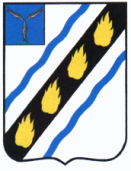 АДМИНИСТРАЦИЯСОВЕТСКОГО МУНИЦИПАЛЬНОГО РАЙОНА САРАТОВСКОЙ ОБЛАСТИ ПОСТАНОВЛЕНИЕ   от 28.12.2018  №  847      р.п. СтепноеО внесении изменений в постановление администрации Советского муниципального района от 26.11.2015 № 903В  соответствии с Федеральным законом от 06.10.2003 № 131-ФЗ  «Об общих принципах организации местного самоуправления в Российской Федерации», руководствуясь Уставом Советского муниципального района, администрация Советского муниципального района ПОСТАНОВЛЯЕТ:1. Внести изменения в приложение к постановлению администрации Советского муниципального района от 26.11.2015 № 903 «Об утверждении муниципальной программы «Развитие физической культуры и спорта на территории Степновского муниципального образования на 2016-2018 годы» (с изменениями от 24.10.2016 № 857 от 29.03.2018 № 156 от 02.11.2018 № 669), изложив его в новой редакции (прилагается).  2. Настоящее постановление вступает в силу со дня его официального опубликования в установленном порядке.Глава  Советского муниципального  района                                                                                     С.В. Пименов  Иванова Е.В.5-37-71Перечень мероприятийпо развитию физической культуры и спорта на территории Степновскогомуниципального образования на 2016-2018 годы     ».Верно:Руководитель  аппарата                                                                                  И.Е. ГригорьеваПриложение  к постановлению администрации от 28.12.2018  № 847«Приложение к муниципальной программе   «Развитие физической культуры и спорта на территории Степновского муниципального образования  на 2016-2018 годы№ п/пНаименованиемероприятияНаименованиемероприятияИсточникиФинансиро-вания (прогнозно)Срокиспол- ненияСрокиспол- ненияВсего(тыс. руб.) (прог-нозно)Объем  финансирования по годам, тыс. руб. (прогнозно)Объем  финансирования по годам, тыс. руб. (прогнозно)Объем  финансирования по годам, тыс. руб. (прогнозно)Ответственный за выполнение мероприятия№ п/пНаименованиемероприятияНаименованиемероприятияИсточникиФинансиро-вания (прогнозно)Срокиспол- ненияСрокиспол- ненияВсего(тыс. руб.) (прог-нозно)201620172018Ответственный за выполнение мероприятия12234456789Раздел 1. Массовые спортивные праздники, посвященные знаменательным датам и спортинвентарьРаздел 1. Массовые спортивные праздники, посвященные знаменательным датам и спортинвентарьРаздел 1. Массовые спортивные праздники, посвященные знаменательным датам и спортинвентарьРаздел 1. Массовые спортивные праздники, посвященные знаменательным датам и спортинвентарьРаздел 1. Массовые спортивные праздники, посвященные знаменательным датам и спортинвентарьРаздел 1. Массовые спортивные праздники, посвященные знаменательным датам и спортинвентарьРаздел 1. Массовые спортивные праздники, посвященные знаменательным датам и спортинвентарьРаздел 1. Массовые спортивные праздники, посвященные знаменательным датам и спортинвентарьРаздел 1. Массовые спортивные праздники, посвященные знаменательным датам и спортинвентарьРаздел 1. Массовые спортивные праздники, посвященные знаменательным датам и спортинвентарьРаздел 1. Массовые спортивные праздники, посвященные знаменательным датам и спортинвентарь1.Проведение спортивно-массовых мероприятийсредства местного бюджетаСтепновского МОсредства местного бюджетаСтепновского МОсредства местного бюджетаСтепновского МО2016-201875,715,7060,0Отдел по молодежной политике, физкультуре и спорту и социальным вопросам администрации СМР, МАУ «Спортивная школа»р.п. Степное(по согласованию).1.Проведение спортивно-массовых мероприятийдругие источникидругие источникидругие источники2016-201832,00032,0Отдел по молодежной политике, физкультуре и спорту и социальным вопросам администрации СМР, МАУ «Спортивная школа»р.п. Степное(по согласованию).2.Приобретение спортивного инвентаря и оборудованиясредства местного бюджетаСтепновского МОсредства местного бюджетаСтепновского МОсредства местного бюджетаСтепновского МО2016-201845,003015,0Отдел по молодежной политике, физкультуре и спорту и социальным вопросам администрации СМР, МАУ «Спортивная школа»р.п. Степное(по согласованию).2.Приобретение спортивного инвентаря и оборудованиядругие источникидругие источникидругие источники2016-20180000Отдел по молодежной политике, физкультуре и спорту и социальным вопросам администрации СМР, МАУ «Спортивная школа»р.п. Степное(по согласованию).Итого по разделу 1Итого по разделу 1Итого по разделу 1Итого по разделу 1Итого по разделу 1Итого по разделу 1152,715,730,0107,0Итого по Программе, в т.ч.Итого по Программе, в т.ч.Итого по Программе, в т.ч.Итого по Программе, в т.ч.Итого по Программе, в т.ч.Итого по Программе, в т.ч.152,715,730,0107,0средства местного бюджета Степновского МОсредства местного бюджета Степновского МОсредства местного бюджета Степновского МОсредства местного бюджета Степновского МОсредства местного бюджета Степновского МОсредства местного бюджета Степновского МО120,715,730,0107,0другие источникидругие источникидругие источникидругие источникидругие источникидругие источники  32,00032,0